Guinea Ecuatorial, ¿Qué Tal? pg 12-13, 15 pts.Instrucciones:  Contesta cada pregunta en frase completa.  1 punto – información correcta; 1 punto – gramática. **Keep in mind that if your answer is plural, make sure your subjects, verbs, and adjectives correspond.** ¿Con qué países limita Guinea Ecuatorial?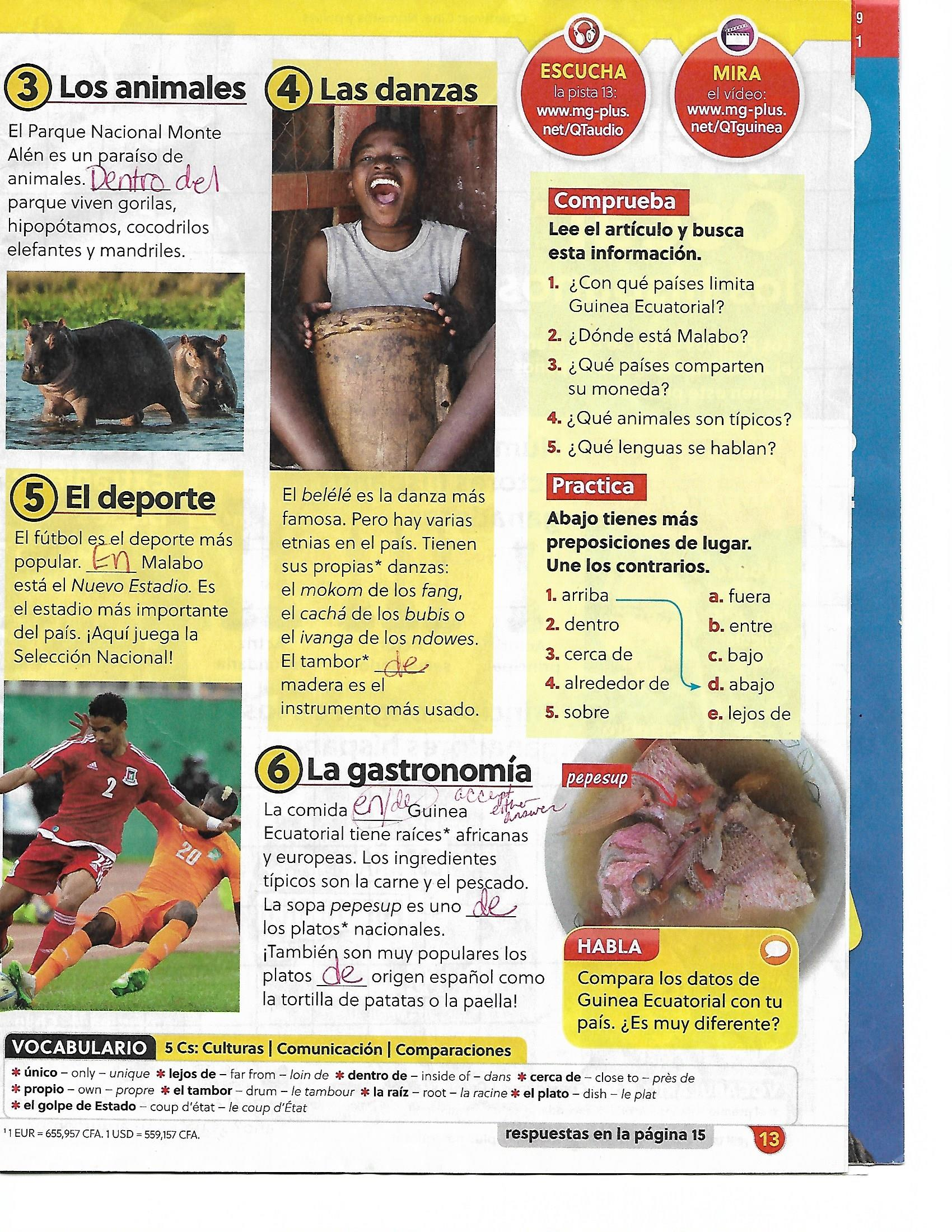 ____________________________________________________________________________________________________________ ¿Dónde está Malabo? ____________________________________________________________________________________________________________ ¿Qué países comparten su moneda?______________________________________________________________________________ ¿Qué animales son típicos?______________________________________________________________________________ ¿Qué lenguas se hablan?______________________________________________________________________________